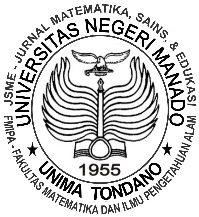 ANALISIS KANDUNGAN BAKTERI ESCHERICHIA COLI PADA AIR SUMUR GALI DI KECAMATAN LIRUNG KABUPATEN KEPULAUAN TALAUDSartika Maradesa, H. J. Lawalata dan Anita TengkerBiologi FMIPA Universitas Negeri ManadoThyka.maradesa95@gmail.comPENDALUHUANAir merupakan salah satu sumber kebutuhan yang sangat penting bagi kehidupan manusia, hewan dan tumbuhan. Air sangat dibutuhkan oleh makhluk hidup khususnya sebagai air minum, namun air juga dapat menimbulkan berbagai gangguan kesehatan bagi makhluk hidup jika air yang digunakan tidak bersih. Oleh karena itu, air harus bebas dari pencemaran dan memenuhi tingkat kualitas tertentu sesuai dengan kebutuhan kadar didalam tubuh manusia (Sunarti, 2015). Kualitas air bersih harus memenuhi standar yaitu persyaratan fisik, kimia, biologis, dan radiologis. Secara fisik air tidak memiliki bau, rasa dan berwarna. Secara kimia air bersih tidak boleh mengandung bahan-bahan kimia dalam jumlah yang melampaui batas, seperti PH, mangan (Mn), tembaga (Cu), seng (Zn), clorida (Cl), nitrit, flourida (F), besi (Be), kalsium (Ca) zat organic, serta logam berat. Secara radiologis air bersih tidak boleh mangandung zat yang menghasilkan bahan-bahan mengandung radioaktif, seperti sinar alfa, beta dan gamma. Secara biologis air bersih tidak boleh mengandung bakteri patogen dan parasitic yang dapat mengganggu kesehatan seperti bakteri e.coli (Siswono, 2001).Sumber air bersih yang banyak digunakan oleh masyarakat pada umumnya adalah sumur gali, yang merupakan salah satu sumber penyediaan air bersih bagi masyarakat di pedesaan maupun perkotaan. Sumur gali menyediakan air yang berasal dari lapisan tanah yang relatif dekat dengan permukaan tanah, Oleh karena itu mudah terkontaminasi melalui rembesan yang berasal dari kotoran manusia, hewan, maupun untuk keperluan domestic rumah tangga. Sumur gali sebagai sumber air bersih harus ditunjang dengan syarat konstruksi, syarat lokasi untuk dibangunnya (Ilham, 2014).Kehadiran bakteri patogen menjadi suatu hal yang sangat penting dalam hal penentuan kualitas air bersih. Hal yang menyebabkan menurunnya kualitas air sumur gali yaitu adanya bakteri e.coli. Kandungan e.coli pada air sumur yang dipakai mempunyai peranan besar dalam penularan berbagai penyakit karena apabila air yang sudah tercemar oleh bakteri patogen dan air tersebut digunakan oleh manusia maka dapat mengakibatkan gangguan pada kesehatan. Dalam jangka pendek, kualitas air yang tercemar bakteri patogen dapat mengakibatkan muntaber, diare, kolera, tipus, atau disentri (Siswono, 2001). Oleh sebab itu kualitas air bersih harus memenuhi standar persyaratan kualitas air bersih menurut standar yang telah ditetapkan oleh Peraturan Menteri Kesehatan No. 416 Tahun 1990, yaitu air yang digunakan tidak berwarna, tidak memiliki bau dan tidak berasa serta bebas dari mikroorganisme patogen seperti coliform.Wilayah dimana masyarakat masih banyak menggunakan air sumur gali sebagai sumber air bersih yaitu di Kecamatan Lirung Kabupaten Kepulauan Talaud. Dari survey awal diperoleh informasi bahwa jarak antara sumur gali tersebut berdekatan dengan jamban, selokan, septictank, dan tempat sampah. Air yang mereka gunakan dapat menimbulkan beberapa penyakit diantaranya yaitu, diare, penyakit kulit dan infeksi saluran kemih. Oleh karena itu penulis tertarik untuk melakukan penelitian tentang analisis kandungan bakteri e.coli pada air sumur gali di Kecamatan Lirung Kabupaten Kepulauan Talaud.METODE Waktu dan tempat Penelitian ini dilakukan di Laboratorium Mikrobiologi Jurusan Biologi FMIPA Universitas Negeri Manado pada bulan Agusus – November 2019.Alat dan bahan Alat yang digunakan yaitu botol air mineral (botol kaca), handscoon, masker, label, alat tulis menulis, lemari inkubasi, erlenmeyer, tabung durham, cawan petri, autoclave, jarum ose, tabung reaksi, rak tabung, kaca objek, , aluminium foil, kapas, timbangan analitik, hot plate. Bahan yang digunakan dalam penelitian ini, yaitu air sumur gali, aquades, lactose broth (LB), bacto pepton (BP)¸ ec broth, plate count agar (PCA), eosin methylene blue agar (EMBA), simmon citrat agar (SCA), 1 set pewarnaan gram (kristal violet, lugol dan fuksin), alkohol 96%Tahapan Penelitian (Mega, 2006)Pengambilan sampel air sumur gali Sampel air sumur gali diambil dari 3 lokasi yang ada di Kecamatan Lirung, yaitu Desa Lirung, Desa Musi dan sereh. Desa Lirung meliliki 9 sumur gali, Desa Musi memiliki 9 sumur gali dan Desa Sereh memiliki 10 sumur gali, kemudian dari ketiga lokasi tersebut diambil masing-masing 3 sampel air sumur gali dengan jarak kurang dari 10 meter dari septictank, jamban, tempat sampah, dan saluran pembuangan air limbah. Kemudian sampel tersebut di masukan kedalam botol steril dan dibawa ke Laboratorium Mikrobiologi FMIPA UNIMA untuk uji kandungan bakteri e.coli.Tahapan pengenceranSetelah media LB dan BP dihomogenkan masukan LB sebanyak 9 ml kedalam tabung reaksi yang telah berisi tabung durham, setelah itu masukan 1 ml BP kedalam tabung reaksi yang berisikan LB. kemudian inkubasi selama 48 jam pada suhu 37ºC.Tahap analisa Uji pendugaan escherichia coli (presumptive escherichia coli)Inokulasi dari setiap LB yang positif ke tabung-tabung ec broth yang ditandai dengan adanya kekeruhan dan gelembung/gas pada tabung menggunakan jarum ose. Kemudian inkubasi selama 48 jam pada suhu 37ºC. Kemudian periksa tabung  ec broth yang positf dan tentukan nilai APM (angka paling mampu)Uji penegasan escherichia coli (confirmed escherichia coli) uji lanjut EMBADari tabung-tabung ec broth yang positif, ambil 1 ose kemudian goreskan ke media EMBA. Kemudian inkubasi selama 48 jam pada suhu 37ºC. Jika terduga e.coli maka koloni akan berwarna hijau metalik.Uji lanjut PCA miringPindahkan koloni dengan menggunakan jarum ose dari media EMBA (positif) ke PCA miring sebagai media pengayaan e.coli. Kemudian inkubasi selama 48 jam pada suhu 37ºC.Uji biokimiaGoreskan 1 ose dari PCA miring ke permukaan simmon citrate agar. Kemudian inkubasi selama 48 jam pada suhu 37ºC. Reaksi positif jika terjadi pertumbuhan dan media berubah warna menjadi biru. Reaksi negative jika tidak ada pertumbuhan dan media tetap berwarna hijau. Uji morfologi Pewarnaan gramJarum ose dipijarkan kemudian ditunggu sampai dingin, lalu bakteri di ambil menggunakan ose pada PCA miring lalu diletakan diatas kaca preparat dan di pijarkan hingga kering kemudian larutan Kristal violet diteteskan sebanyak 2-3 tetesdan diamkan selama 1 menit dan cuci dengan air dan keringkan, kemudian larutan lugol diteteskan dan biarkan selama 1 menit lalu cuci dengan alkohol dan keringkan, setelah itu teteskan larutan fuchin dan diamkan selama 20 detik kemudian dicuci menggunakan air dan keringkan. Kemudian kaca preparat diamati dibawa mikroskop dengan perbesaran 40x100x.Analisis DataData hasil penelitian yaitu analisis kandungan bakteri e.coli pada air sumur gali tersebut melalui uji laboratorium kemudian dibandingkan dengan Standar baku mutu kesehatan lingkungan PERMENKES RI No. 416 tahun 1990 mengenai persyaratan air bersih.HASIL DAN PEMBAHASANSampel air sumur gali ini di ambil dari sumur gali yang masih aktif digunakan dan dekat dengan jamban, septictank dan tempat pembuangan sampah yang diambil dari 3 lokasi, yaitu Desa Lirung, Desa Musi dan Desa Sereh yang ada di Kecamatan Lirung Kabupaten Kepulauan Talaud kemudian di analisis di laboratorium FMIPA UNIMA. Berdasarkan hasil analisis diketahui kandungan  bakteri e.coli pada air sumur gali di Desa Lirung, Desa Musi dan Desa Sereh dapat dilihat pada Tabel 1 sampai Tabel 7.Tabel 1. Hasil pengenceran pada media LB (lactose broth) dan BP (bacto peptone)Keterangan:10¹, 10², 10³ = Tabung pengenceranSampel A.S1, B.S1, C.S1=sumur 1Sampel A.S2, B.S2, C.S2=sumur 2Sampel A.S3, C.S1, C.S3=sumur 3Tabel 2. Hasil uji pendugaan e.coli pada media ECB (ecoli broth)Tabel 3. Hasil pengujian kandungan bakteri e.coli dengan metode APMTabel 4. Hasil uji penegasan pada media EMBA (eosin methylene blue agar)Tabel 5. Hasil uji lanjut pada media PCA (plate count agar) miringTabel 6. Hasil uji biokimia pada media SCA (simmon citrate agar)Keterangan:+ =terjadinya perubahan warna pada media dari warna hijau menjadi warna biru-tidak terjadinya perubahan warna pada media, tetap berwarna hijauTabel 7. Hasil pewarnaan gramPembahsan Air bersih merupakan air yang bermutu baik yang dapat di gunakan manusia untuk kebutuhan sehari-hari baik untuk konsumsi maupun sanitasi. Syarat-syarat air bersih, yaitu tidak berwarna, tidak berbau, tidak berasa dan tidak mengandung bakteri  patogen seperti bakteri e.coli. Air bersih harus sesuai dengan peraturan Menteri Kesehatan RI No. 416/MENKES/PER /IX/1990.    Air sumur gali banyak digunakan oleh masyarakat, terutama masyarakat yang berada di Kecamatan Lirung, karena selain proses pembuatannya mudah dan dapat dilakukan oleh warga itu sendiri dengan peralatan sederhana dan biaya yang murah, sehingga banyak masyarakat pedesaan menggunakan air sumur gali sebagai sumber air bersih. Penelitian yang dilakukan yaitu uji kandungan bakteri e.coli pada air sumur gali yang jaraknya kurang dari 10 meter dari septictank, jamban, tempat sampah dan saluran pembuagan air limbah di Kecamatan Lirung Kabupaten Kepulauan Talaud. Pengambilan sampel air sumur gali diambil dengan botol yang telah di sterilisasi kemudian dibawah ke labolatorium untuk di uji. Berdasarkan hasil penelitian yang telah diteliti pada 9 sampel air sumur gali yang ada di Kecamatan Lirung, 9 sampel air sumur tersebut mengandung bakteri e.coli dan tidak memenuhi syarat kualitas air bersih.Hasil pengenceran pada tabung LB dan BP, terjadi pertumbuhan bakteri yang ditandai dengan adanya perubahan warna dari kuning bening menjadi kuning keruh dan terdapat gelembung/gas pada tabung durham seperti pada Gambar 1.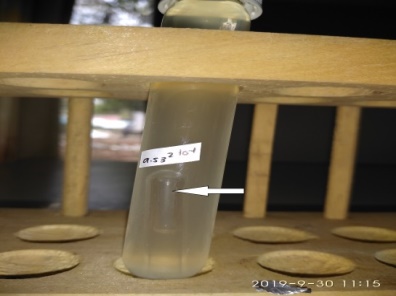 Gambar 1. Pertumbuhan bakteri coliform pada media LB dan BP hasil pengenceranUji ini dinyatakan positif bila dalam tabung durham terdapat gas dan bersifat asam bila media menjadi keruh dan berwrna kuning. Gelembung gas yang dihasilkan pada tabung durham disebabkan oleh adanya aktivitas respirasi organisme. Berdasarkan hasil uji pendugaan pada tabung ec broth terjadi pertumbuhan bakteri dengan adanya gelembung/gas pada tabung durham dan media berubah warna dari kuning bening menjadi kuning keruh seperti pada Gambar 2.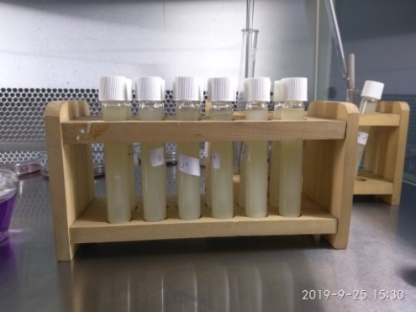 Gambar 2. Pertumbuhan bakteri coliform pada media ec  brothTabung yang menunjukan hasil positif diuji lanjut dengan tes penegasan menggunakan media ec broth. Media ec broth mengandung laktosa, pepton, garam empedu, NaCl, dikalium fosfat, dan monokalium fosfat. Laktosa merupakan sumber karbon utama yang akan difermentasi bakteri menjadi asam sehingga hanya bakteri yang mampu memfermentasi laktosa yang bisa tumbuh. Peptone berperan sebagai sumber asam amino sedangkan garam empedu yang terkandung di media ini akan menghambat pertumbuhan bakteri gram positif. Dikalium fosfat dan monokalium fosfat akan mengontrol pH, dan natrium klorida akan menjaga keseimbangan osmotic media. Pengujian bakteri coliform pada media ec broth yang awalnya berwarna kuning jernih berubah menjadi kuning keruh dengan adanya gas di dalam tabung durham menunjukan hasil positif terhadap coliform terutama e.coli. Hasil uji pendugaan pada media ec broth di hitung dengan Menentukan angka paling memungkinkan (APM) berdasarkan jumlah tabung-tabung ec broth yang positif (Juwita, dkk, 2014). Hasil perhitungan APM jumlah bakteri coliform pada air sumur gali di Kecamatan Lirung, yaitu Desa Lirung, Desa Musi, dan Desa Sereh dari hasil uji pendugaan pada media ec broth adalah Sumur A.S1 jumlah bakteri 4,0/100ml, A.S2 jumlah bakteri 6,8/100ml, dan A.S3 jumlah bakteri 17/100ml. Sumur B.S1 jumlah bakteri 4,5/100ml, B.S2 jumlah bakteri 12/100ml, B.S3 jumlah bakteri 24/100ml. Sumur C.S1 jumlah bakteri 14/100ml, C.S2 jumlah bakteri 20/100ml, dan C.S3 jumlah bakteri 26/100ml. Hal ini membuktikan adanya bakteri dalam air sumur gali disebabkan oleh dekatnya jarak anatara septictank dan sumur gali tersebut (Lating, 2017). Sampel yang menunjukan hasil positif pada uji pendugaan akan diuji pada uji penegasan menggunakan media EMBA untuk memastikan adanya e.coli. Berdasarkan hasil inkubasi bakteri e.coli di media EMB Agar yang ditandai dengan adanya warna koloni yaitu  hijau metalik seperti pada Gambar 3.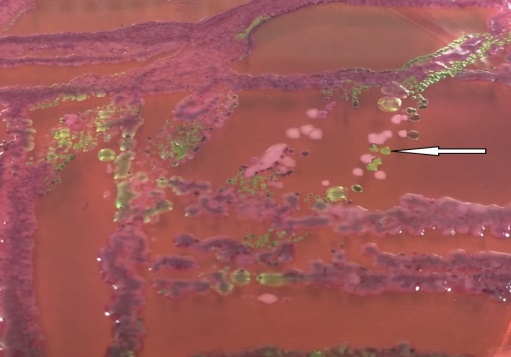 Gambar 3. Kenampakan morfologis bakteri e.coli berwarna hijau metalik pada media EMBAEMBA mengandung laktosa, sukrosa, pepton, eosin Y, dan methylene blue. EMBA disebut sebagai media selektif karena kandungan methylein blue pada media ini bisa menghambat pertumbuhan bakteri gram positif. Gula yang terdapat dalam media, yaitu sukrosa dan laktosa merupakan substrat yang bisa difermentasi oleh sebagian besar bakteri gram negatif, terutama bakteri coliform. Adanya sukrosa dan laktosa juga bertujuan untuk membedakan antara bakteri coliform yang mampu memfermentasi sukrosa lebih cepat daripada laktosa dan yang tidak dapat memfermentasi sukrosa (Agustin, 2018).Bakteri coliform umumnya mampu memfermentasi laktosa dan menghasilkan asam. Kondisi ini membuat media menjadi asam sehingga indicator eosin Y berubah warna dari bening menjadi ungu gelap yang biasanya disertai kilap logam dan jika terduga e.coli makan akan terbentuk warna hijau metalik  pada media EMBA seperti pada Gambar 3. Bakteri gram negatif lain yang mampu memfermentasi laktosa dengan lambat akan ditunjukan dengan warna coklat merah muda, dan bakteri yang tidak mampu memfermentasi laktosa akan terlihat merah muda pudar (Juwita dkk, 2014)Hasil pertumbuhan bakteri pada media EMBA dengan jumlah koloni pada tiap sumur yang ada di Kecamatan lirung sbb: Sumur A.S1 10¹ 55 koloni, 10² 31 koloni dan 10³ 0 koloni. Sumur A.S2 10¹ 97 koloni, 10²36 koloni, dan 10³ 0 koloni. Sumur A.S3 10¹ 13 koloni, 10² 9 koloni, dan 10³ 9 koloni. Sumur B.S1 10¹ 6 koloni, 10² 0 koloni, dan 10³ 0 koloni. Sumur B.S2 10¹ 31 koloni, 10² 45 koloni, dan 10³ 6 koloni. Sumur B.S3 10¹ 65 koloni, 10² 31 koloni, dan 10³ 12 koloni. Sumur C.S1 10¹ 11 koloni, 10² 10 koloni, dan 10³ 16 koloni. Sumur C.S2 10¹ 11 koloni, 10² 1 koloni, dan 10³ 2 koloni. Sumur C.S3 10¹ 10 koloni, 10² 13 koloni, dan 10³ 42 koloni. Hasil penaman bakteri e.coli pada media PCA Miring yang ditandai dengan adanya pertumbuhan di permukaan atas pada bekas goresan dan berwarna putih putar dan kadang berwarna kuning pudar seperti pada Gambar 4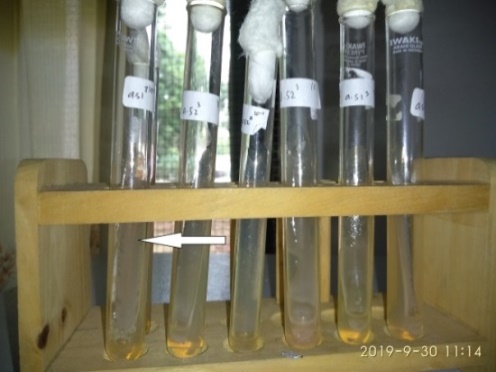 Gambar 4. Pertumbuhan bakteri ecoli pada media PCAMedia PCA (plate count agar) digunakan sebagai medium untuk mikroba aerobik dengan inokulasi diatas permukaan. Media PCA ini baik untuk pertumbuhan total mikroba (semua jenis mikroba) karena didalamnya mengandung komposisi casein enzymic hidrolisate yang menyediakan asam amino dan substansi nitrogen komplek lainnya serta ekstrak yeast mensuplai vitamin B kompleks Hasil uji biokimia menggunakan media SCA (simmon citrat agar) yang ditandai dengan adanya perubahan warna dari hijau menjadi warna biru berarti positif, jika tidak terjadi peruabahan warna dan media tetap berwarna hijau brarti negatif seperti pada gambar 5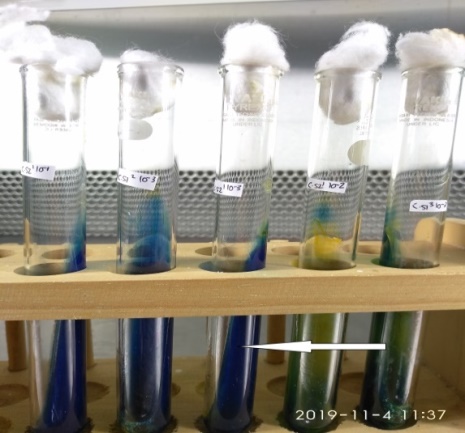 Gambar 5. Pertumbuhan bakteri ecoli positif dan negatif pada media SCASetelah bakteri e.coli  tumbuh pada media PCA miring, kemudian dilanjutkan dengan penaman bakteri pada media SCA di ambil menggunakan ose dan di goreskan. Media SCA adalah slah satu media untuk uji biokimia bakteri. Uji biokimia bakteri bertujuan untuk mengetahui sifat-sifat biokimia suatu bakteri. Hasil uji sitrat dimana reaksi positif jika terjadi pertumbuhan dan media berubah menjadi warna biru dan reaksi negatif jika tidak ada petumbuhan dan media tetap berwarna hijau Berdasarkan hasil pewarnan gram yang di dapat yaitu bakteri gram negatif yang  berwarna merah dan berbentuk batang pendek seperti pada Gambar 6.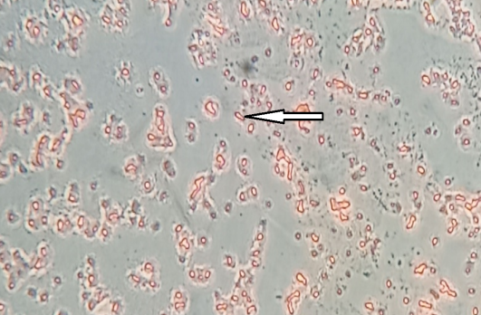 Gambar 6. Hasil pewarnaan gram yang dilihat di bawah mikroskopDilakukan uji morfologi dengan pewarnaan gram dari setiap koloni e.coli terduga. Biakan diambil dari PCA yang telah diinkubasi 24 jam. Setelah itu isolat e.coli diambil mengguanakan ose dan digoreskan keatas kaca preparat dan di diamati dengan menggunakan mikroskop. Bakteri yang terwarnai dalam metode ini, yaitu bakteri gram positif dan gram negatif. Bakteri gram positif akan mempertahankan zat warna kristal violet dan kareannya akan tampak berwarna ungu tua dibawah mikroskop. Adapun bakteri gram negatif akan kehilangan zat warna kristal violet setelah di cuci dengan alkohol, dan sewaktu diberi zat pewarna fuchsin atau safranin akan tampak berwarna merah. Perbedaan warna ini disebabkan oleh perbedaan dalam struktur kimiawi dinding selnya (Umkeketo, 2016) Bedasarkan hasil penelitian air sumur gali yang berasal dari pemukiman masyarat yang ada di Kec. Lirung, yaitu Desa Lirung, Desa Musi, dan Desa Sereh ternyata secara bakteriologis air di daerah tersebut tidak memenuhi syarat dengan jumlah bakteri yang dihitung menggunakan tabel APM, yaitu Sampel A.S1= 4,0/100ml, A.S2= 6,8/100ml, A.S3= 17/100ml, B.S1= 4,5/100ml, B.S2= 12/100ml, B.S3= 24/100ml, C.S1= 14/100ml, C.S2= 20/100ml, C.S3= 26/100ml yang tidak sesuai dengan Peraturan Menteri Kesehatan RI No. 416/MENKES/PER/IX/1990. Sedangkan kadar maksimum escherichia coli di perbolehkan untuk kebutuhan sanitasi menurut Peraturan Menteri Kesehatan RI No. 416/MENKES/PER/IX/1990 adalah 0/100ml atau harus bebas dari mikroorganisme patogen yang biasanya berasal dari tinja seperti bakteri e.coli. Tentunya kondisi fisik sumur gali yang tidak memenuhi standar kesehatan dapat menjadi sumber pencemaran karena air yang sudah tercampur dengan bakteri atau sumber pencemar lain dapat merembes melalui pori-pori dinding, bibir dan bagian sumur gali yang tidak kedap air sehingga masuk kedalam sumur gali serta menyebakan air sumur gali tersebut tercemar (Amaliah, 2016). Banyaknya jumlah atau kandungan bakteri yang terdapat pada sampel air sumur gali yang berasal dari Kec. Lirung, Yaitu Desa Lirung, desa Musi dan Desa Sereh kemungkinan besar disebabkan oleh jarak antara sumur dan septictank terlalu dekat, komstruksi sumur yang tidak memenuhi syarat, tidak memiliki saluran pembuangan air limbah (SPAL), dekat dengan sumber pencemar lain seperti kandang ternak serta kebiasaan masyarakat sekitar yang tidak menjaga kebersihan sekitar sumur sehingga dapat menimbulkan penyakit kulit dan diare pada masyarakat sekitar (Awuy, dkk, 2018). KesimpulanBerdasarkan hasil penelitian pada 3 lokasi sarana air sumur gali yang digunakan oleh masyarakat di Kecamatan Lirung, yaitu Desa Lirung, Desa Musi dan Desa Sereh, menunjukan bahwa air sumur gali tersebut tercemar oleh bakteri e.coli dan tidak sesuai dengan Peraturan Menteri Kesehatan No. 416/MENKES/PER/IX/1990DAFTAR PUSTAKAAgustin, R. (2018). Kontaminasi Bakteri Echerichia coli pada Air Kolam Renang di Kota Bandar lampung. Skripsi. Fakultas Kedokteran  Universitas Islam Negeri Syarif Hidayatullah Lampung. Amaliah, E., Soeprapto, H., & Syakirin, B. M.  (2016). Analisis Bakteri Escherichia coli pada Budidaya Ikan Nila (Oreoc niloticus) di tambak-tambak Kota Pekalongan. PENA Artikula, 14(1):59-66Awuy, C. A., Sumampouw, J. O., & Boky, B. H. (2018). Kandungan Escherichia coli pada Air Sumur Gali dan Jarak Sumur Dengan Septic tank di Kelurahan Rap-Rap Kabupaten Minahasa Utara tahun 2018. Skripsi. Fakultas Kesehatan Masyarakat universitas Samratulangi ManadoMega, S. (2006). Standard Nasional Indonesia (SNI) : Cara Uji Mikrobiologi – Bagian 1 : Penetuan Coliform dan Escherichia coli pada Produk Perikanan (SNI - 01-2332.1) Jakarta. Badan Standarisasi Nasional.Ilham. (2014). Uji Kualitas Air Sumur Gali Pada   Topografi Tanah Miring dan Tanah Datar Di Lihat Dari Bakteri Coliform dan Escherichia coli Di Desa Pilohayanga Barat Kecamatan Telaga Kabupaten Gorontalo, Jurnal Pendidikan Sains Indonesia, 1(1):1-7Juwita, U., HAryani, Y., & Jose, C. (2014). Jumlah Bakteri Coliform dan Deteksi Escherichia Coli pada Daging Ayam di Pekan Baru. Skripsi. Riau. Fakultas Matematika dan Ilmu Pengetahuan Alam Universitas Riau.Lating. U. S. (2017). Identifikasi Bakteri Coliform  pada Air Sumur Gali yang Jaraknya Kurang 10 Meter dari Septictank di Kelurahan Kemaraya Kota kendari. Skripsi. Kendari. Kementrian kesehatan Republik Indonesia Politeknik Kesehatan Kendari Jurusan analis kesehatan.Siswono, (2001). Kualitas Bakeriologis Air bersih Fisika, Kimia dan Biologis. Diakses 28 Januari 2019, pada https://ejurnal.ung.ac.idSunarti, R.  (2015). Uji Kualitas Air Sumur Dengan  Menggunakan Metode MPN (Most Pobable Numbers): Fakultas Sains dan Teknologi UIN Raden Fatah Palembang. Vol. 1	Umkeketo, T. (2016). Pewarnaan Bakteri. diakses 12 Oktober 2019, dari https://www.academia.edu/11991113/Pewarnaan_Bakteri.ABSTRAK. Penelitian telah dilakuakn  untuk mengetahui adanya kandungan bakteri escherichia coli pada air sumur gali di kecamatan Lirung Kabupaten Kepulauan Talaud. Air merupakan salah satu sumber kebutuhan hidup mahkluk hidup, baik manusia, hewan dan tumbuhan. Air sumur gali merupakan sarana air bersih yang berasal dari tanah untuk keperluan sehari-hari, sperti air minun, memasak, mencuci, dan mandi. Oleh karena, itu air harus bebas dari pencemaran dan memenuhi syarat kualitas air bersih. Bakteri e.coli adalah bakteri yang biasanya hidup di usus manusia dan hewan. Penelitian ini menggunakan metode deskritif kuantitatif. Hasil penelitian menunjukkan bahwa, diperoleh 9 sampel air sumur gali dari 3 lokasi yang ada di Kecamatan Lirung Kabupaten Kepulauan Talaud mengandung bakteri e.coli yang melewati ambang batas maksimum yang tidak sesuai dengan peraturan Menteri Kesehatan RI No.416/MENKES/PER/IX/1990.  Kata Kunci: Bakteri Escherichia coli, Air Sumur Gali.ABSTRACT. Research has been carried out to determine the content of the bacterium escherichia coli in well water dug in the sub-district of Lirung, regency of the Talaud Islands. Water is one of the sources of living needs of living things, humans, animals and plants. Well water is a means of clean water from the soil for daily use, such as drinking water, cooking, washing and bathing. Therefore, the water must be pollution-free and meet the quality requirements for clean water. e.coli bacteria are bacteria that generally live in the intestines of humans and animals. This research uses a quantitative descriptive method. The results showed that 9 samples of water wells taken from 3 sites in the Lirung sub-district, in the regency of the Talaud Islands, contained e.coli bacteria which exceeded the maximum threshold not in accordance with the regulations of the Ministry of Health RI No.  416 / MENKES / PER / IX / 1990Keywords: Bacteria Escherichia coli, Dug Well Water.LokasiKode sampelJumlah bakteriKet. Desa LirungA.S14,0/100ml PositifA.S26,8/100mlPositifA.S317/100mlPositifDesa MusiB.S14,5/100ml PositifB.S212/100ml PositifB.S324/100mlPositifDesa SerehC.S114/100mlPositifC.S220/100mlPositifC.S326/100mlPositifLokasiKode sampelTabung pengenceranTabung pengenceranTabung pengenceranLokasiKode sampel10¹10²10³Desa LirungA.S1413A.S2222A.S3555Desa MusiB.S1431B.S2332B.S3443Desa serehC.S1222C.S2544C.S3525LokasiKode sampelTabung pendugaan Tabung pendugaan Tabung pendugaan LokasiKode sampel10¹10²10³Desa LirungA.S1110A.S2210A.S3321Desa MusiB.S1200B.S2221B.S3332Desa serehC.S1222C.S2322C.S3412LokasiKode sampelJumlah koloniJumlah koloniJumlah koloniLokasiKode sampel10¹10²10³Desa LirungA.S155310A.S297360A.S31399Desa MusiB.S1600B.S231456B.S3653112Desa serehC.S1111016C.S21112C.S3101342LokasiKode sampelHasil pengamatanDesa LirungA.S1+A.S2+A.S3+Desa MusiB.S1+B.S2+B.S3+Desa serehC.S1+C.S2+C.S3+LokasiKode sampelHasil pengamatanDesa LirungA.S1+A.S2+A.S3+Desa MusiB.S1+B.S2+B.S3+Desa serehC.S1+C.S2+C.S3+LokasiKode sampelSifat gramBentuk selDesa LirungA.S1NegatifBatang pendekA.S2NegatifBatang pendekA.S3NegatifBatang pendekDesa MusiB.S1NegatifBatang pendekB.S2NegatifBatang pendekB.S3NegatifBatang pendekDesa serehC.S1NegatifBatang pendekC.S2NegatifBatang pendekC.S3NegatifBatang pendek